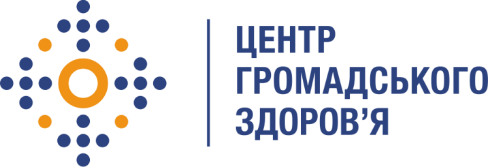 Державна установа
«Центр громадського здоров’я Міністерства охорони здоров’я України» оголошує конкурс на відбір консультанта з надання послуг дизайну та підготовки до друку в рамках проєкту «Епідеміологічний нагляд та відповідь на загрозу пташиного та пандемічного грипу з боку національних органів охорони здоров’я поза межами США»Назва позиції: Консультант з надання послуг дизайну та підготовки до друкуТермін надання послуг:  квітень-травень 2023 рокуІнформація щодо установи:Головним завданням Державної установи «Центр громадського здоров’я Міністерства охорони здоров’я України» (далі – Центр) є діяльність у сфері громадського здоров’я. Центр виконує лікувально-профілактичні, науково-практичні та організаційно-методичні функції у сфері охорони здоров’я з метою забезпечення якості лікування хворих на cоціально-небезпечні захворювання, зокрема ВІЛ/СНІД, туберкульоз, наркозалежність, вірусні гепатити тощо, попередження захворювань в контексті розбудови системи громадського здоров’я. Центр приймає участь в розробці регуляторної політики і взаємодіє з іншими міністерствами, науково-дослідними установами, міжнародними установами та громадськими організаціями, що працюють в сфері громадського здоров’я та протидії соціально небезпечним захворюванням.Завдання:Зверстати інформаційні матеріали, кількостю 10 штук, відповідно до бренбуку Центру громадського здоров’я.Підготувати адаптовані матеріали до друку. Вимоги до професійної компетентності:Досвід роботи створення та верстання інформаційних документів.Високий рівень володіння дизайн-інструментами: Photoshop, Illustrator.      Резюме мають бути надіслані електронною поштою на електронну адресу: vacancies@phc.org.ua. В темі листа, будь ласка, зазначте: «155-2023 Консультант з надання послуг дизайну та підготовки до друку.             Термін подання документів – до 14 квітня 2023 року, реєстрація документів 
завершується о 18:00.              За результатами відбору резюме успішні кандидати будуть запрошені до участі у співбесіді. У зв’язку з великою кількістю заявок, ми будемо контактувати лише з кандидатами, запрошеними на співбесіду. Умови завдання та контракту можуть бути докладніше обговорені під час співбесіди.              Державна установа «Центр громадського здоров’я Міністерства охорони здоров’я України» залишає за собою право повторно розмістити оголошення про конкурс, скасувати конкурс, запропонувати договір з іншою тривалістю.